MOHAMED KHIDER UNIVERSITY OF BISKRA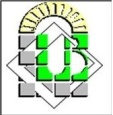 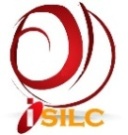 DEPARTMENT OF ENGLISH LANGUAGE AND LITERATUREISILC LABORATORY - POLICA Research Unit ACADEMIC WRITING IN HUMAN AND SOCIAL SCIENCESPREDICAMENTS AND PROSPECTSOnline National ConferenceJanuary 11, 2022List of PresentersListe des CommunicantsEnseignants(Nom, prénom)GradeUniversité d’origineType d'interventionIntitulé1. AAID Salah EddineMs AAID LAICHI KenzaMAAOUM EL BOUAGHIBATNA 2ORALEInvestigating the Genre of MA Theses Introductions in Literature and Civilization: The Case of Larbi Ben M’hidi University2. MOUAS SamiaMCABATNA 2ORALEAn Exploratory Analysis of the Ethical Protocol in Ph.D Theses Submitted to the Department of English and Literature at Batna 2 University4. Mohamed Akram ARABETMCASETIFORALEThe Ideal Academic Writing Apprenticeship: From Stereotypes and Challenges to a Comprehensive Self-evaluative Model5. BELMOKHTAR KhadidjaMCATLEMCENORALEAcademic Writing in ESP Context: Challenges and Suggestions6. Ahmed BOUCHEMALMAADJELFAORALEWriting about History between Subjective Interpretation and Objective History7. Rayene BOUCHOUAREB andSalim OUNISDOCTORANTMCAKHENCHELAORALELinguistic Challenges in Research Writing among EFL Learners8. DEKHIL Anfal Khadidja and Prof. SARNOU HananeDOCTORANTMCAMOSTAGHANEMORALEThe Hindrances Encountered by Ph.D EFL Students in Writing and Publishing Their Articles: The case of EFL Ph.D students of Abdelhamid Ibn Badis University9. DRISS Mohamed AmineMCAMASCARAORALEInvestigating the Writing Quality in Students’ Theses through Syntactic Complexity: A Comparative Study in the Department of English At Mascara University10. KHELOUFI Nour el HoudaMCBCONSTANTINEORALEGeneric Features of Applied Linguistics Research Articles. A Rhetorical Perspective11. NAOUA Mohammed MCAEL OUEDORALEMeasuring English Language Written Performance in Algerian Higher Education: The Challenges of Subjective Scoring12. NESBA AsmaMCAEL OUEDORALEThe University Students’ Academic Writings: Conformity to Standards and Deficiencies13. MOSTEFAOUI Aziz PROF.ADRARORALEConsiderations of Academic Writing14. GHEDEIR BRAHIM Mohammed MCBEL OUEDORALEExploring Academic Writing Challenges of EFL Learners in Algerian Higher EducationEnseignants(Nom, prénom)GradeType d'intervention(orale, poster)IntituléSEDRATI YasserMAAORALEHumanities Ethos and the Question of ObjectivityMESSAIBI BOUSBAA SamiraMAAORALEWriting an Effective Academic Research Paper: Students’ Perspectives and ChallengesNASRI ChahiraMCBORALEImportance of Reading in Strengthening the Academic Writing AbilitySAIHI HananeMCAORALEReducing Writing Anxiety through Peer Revision LAMDJED El Hamel and MEHIRI RamdaneMAAMCAORALEDisclosing Technology’s Role as a Booster of Fake Autonomy in Academic WritingMEDDOUR Mostefa andSENOUCI ZakariaMCAMAAORALEToulmin’s Argumentation Pattern Analysis of the Discussion Section in Published Articles: the case of research articles in Revue des Sciences Humaines of Biskra UniversityBACHER AhmedMCAORALEA Corpus-based Error Analysis of Writing for publication: A Case of EFL Doctoral Students' PapersBENDAHMANE MessaoudaMCBORALEAcademic Writing in the University Setting: Reality and Challenges ASSASSI Tarek andBELAHOUEL Amina Yassmine MCAdoctoranteORALEMeta-Discourse Markers in Academic Writing: A cross-linguistic study of academic formulaic expressionsEtudiants(Nom, prénom)Université d’origineType d'interventionIntitulé1. BELARBI Fatine Merieme TLEMCENORALEIdentifying Gaps in Academic Writing of EFL Master Students at Tlemcen University2. GUERMIT DjihadLAGHOUATORALEOrganizing a Research Paper Introduction Following CaRS Model: The Case of 2nd Year Master LMD Students of English3. LARBI QwiderORAN 2ORALEStudents' Perceptions on the Main Difficulties Encountered in Article Writing. Case of English Postgraduate Students at Oran2 University.4. Kenza SAOU, Meriem HENOUDA, & Ahmed Chaouki HOADJLIBISKRAORALEAristotle’s Rhetorical Modes of Persuasion: The Significance of Ethos, Pathos, Logos, and Kairos in Persuasive Writing5. Assasla Karima& KERBOUA SalimBISKRAORALEThe Pace of Academic Writing: Challenges and Prospects of Slow Writing and Fast Writing6. Noureddine BENDOUMA & Salim KerbouaBISKRAORALEInvestigating the Uses of Meta-discourse Markers in Academic Research7. LALAOUA Nada & SAIHI HananeBISKRAORALEAssessing Learners’ Writing Proficiency Through The Use of Rubrics in Higher Education8. Moulay AbderrahmaneMALOUKI & Ahmed BECHARBISKRAORALEA Corpus-Based Analysis of Grammatical Cohesive Devices in introduction section of research articles: case of articles published at JFAS journal9. Nadjet BouzidBISKRAORALEAcademic writing for University Students: Between the Challenges of the Craft and the Urging of its Mastering10. Omayma SAIHI& Ahmed Chaouki HOADJLIBISKRAORALEIntegrated Writing Tasks: Students’ psychological barriers 11. Slimani Mariya& Mehiri RamdaneBISKRAORALEThe Convergence of the Cognitive and the Linguistic Faculties of Reading, Thinking, and Writing in Producing Effective Academic Work 12. DOUIDI Mohamed Assad & Mehiri RamdaneBISKRAORALEAcademic Writing in Religious Studies: Different Approaches